Задания  для 9А класса на 16.05.2020ФИЗИКА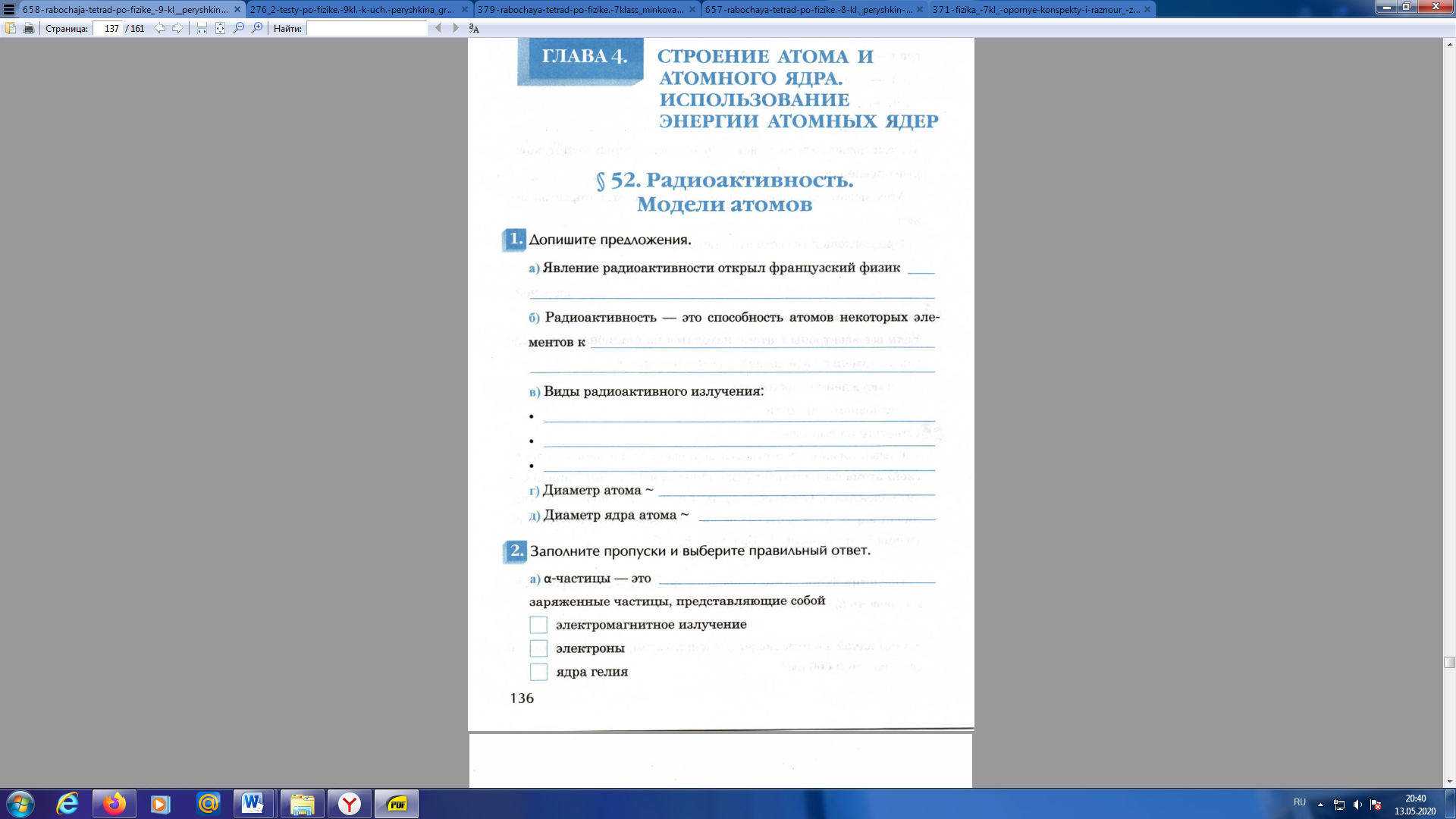 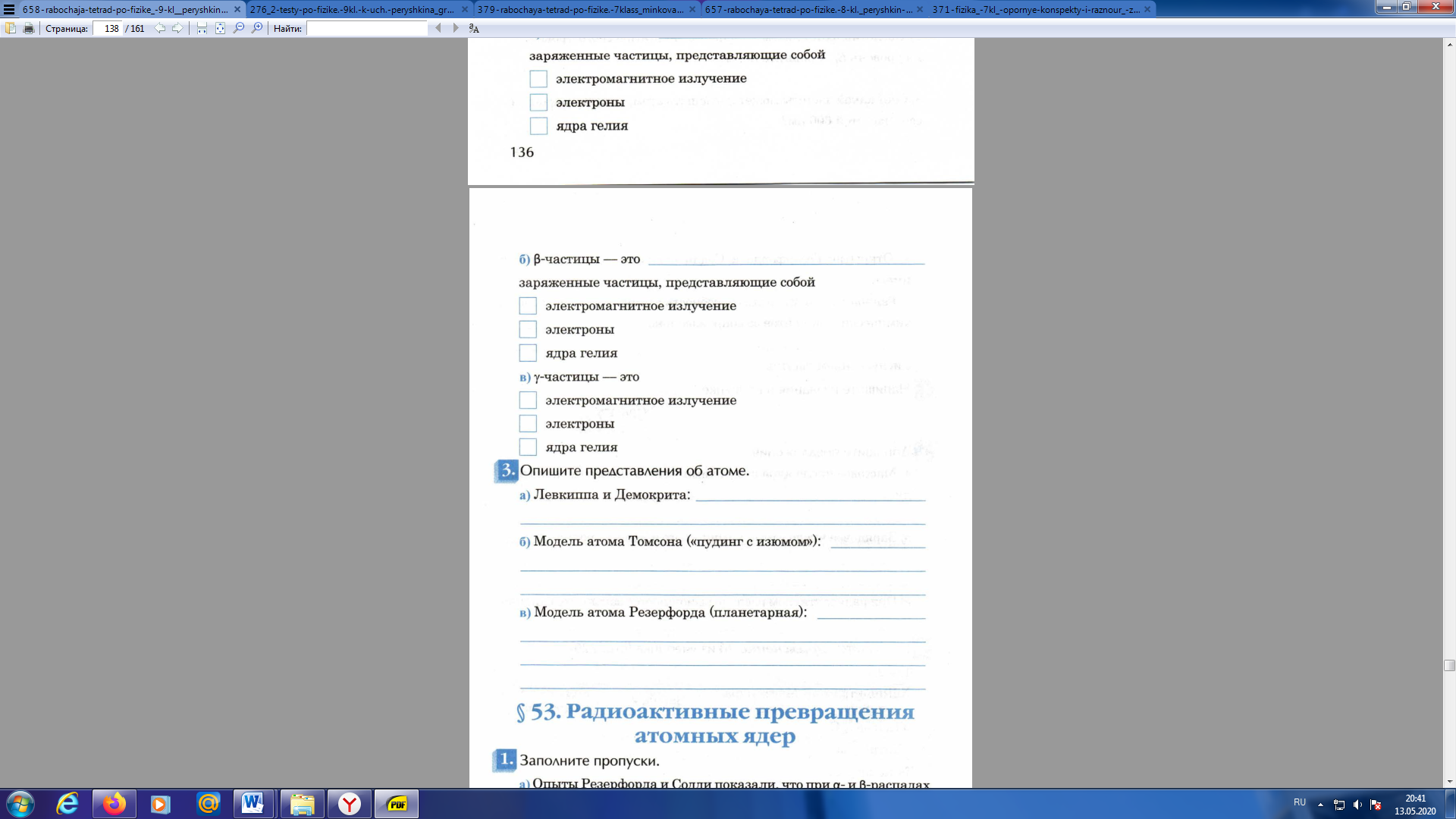 ПредметЗаданиеФорма контроля Физика§57Выполнить задания  (см. ниже)задания выполнить в тетради или в текстовом редакторе, фотографии выполненных заданий или текстовый документ прислать учителю на электронную почту moiseevaludmila2020@yandex.ru до  15  часов  16.05.2020 годаФизическая культураУважаемые родители, продолжаем тестировать своих детей 3тест: «Прыжки через скакалку за 1 минуту»,  если нет скакалки, выполняем выпрыгивание из глубокого приседа за 1 минуту секунд (кол-во раз)Результат подсчитать и отправить сообщением на электронную почту desyatovsckaya@yandex.ruдо 17 часов 16.05.2020 годаАнглийский языкгруппа Дворяжкиной Е.Ю.сдача долгов по заданиям Прислать на электронную почту учителю distantschool3@yandex.ruдо 15 часов 16.05.2020 годаАнглийский языкгруппа Гапоненко И.Ф.Выполнить задания на сайте «Skysmart», перейдя по ссылке:https://edu.skysmart.ru/student/gunemuneri доступ по  16.05.2020 года